Session 9       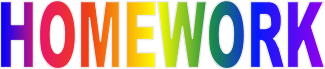 3/7/2017Session 9 Slides are now available https://drive.google.com/drive/folders/0B__Jza6ZnWYYc0Y4Sl9rR3BTbDg2. Go to the last slide and answer 3 questions about Security. We will start our session 10 from question # 1.( please prepare it in advance and when asked copy/paste into Skype field)3. Please answer Session 9 Interview Questions - 83-87, questionnaire has been updatedhttps://docs.google.com/document/d/1QHc1YDsQvFsLesqIL-fTX0agQy-_Wd_6Dj9igcez6CQ/edit4. Lomotif - Regression Test - please go through newly created columns with assigned bug numbers. 5. Lomotif APP interruption Test - Columns also have been addedPlayback Lomotif and go through each task for Voice, SMS, Alarm, Charger and also stress test - Open/Close Lomotif APPOnce you have completed everything that is described in 5 , you are welcome to start filing a new bugsWe are DONE with Regression Test !!! Congrats!!  :)Instructions:a} in a Subject - briefly describe the problem ( what, where , when.b}Select an appropriate version for iOS and Android.c} Clearly describe the problem - step by stepd} Enter Expected Resulte} Enter Actual Resultf} If possible attach a screenshotSee you on Thursday, Mar 9th-Natalia